Formulaire de candidature étudiant étranger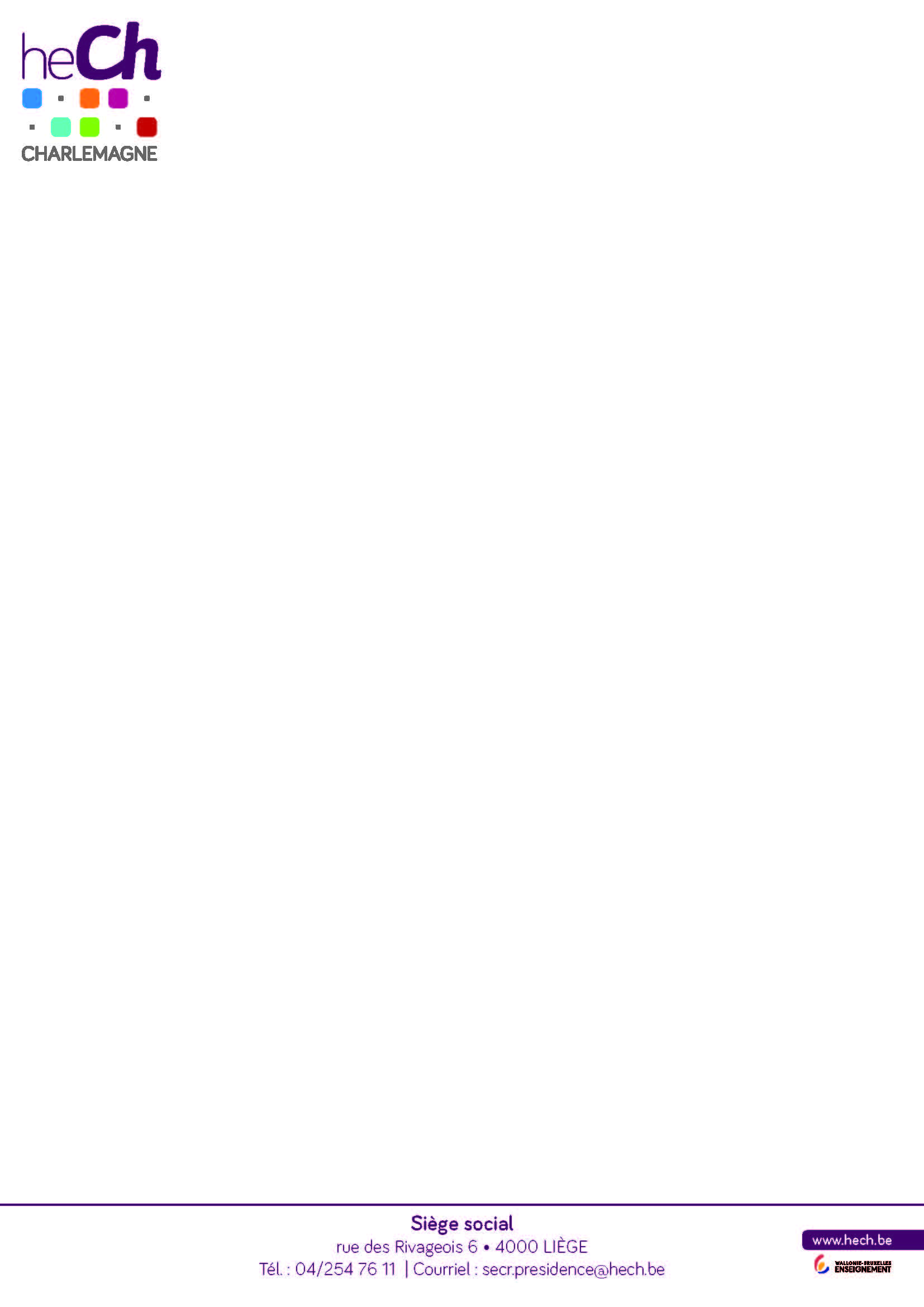 Enrolment form for In-coming studentAnnée académique 2020 - 2021Domaine d’études :							joindre une photo récenteNom :Prénom :Lieu et date de naissance :Nationalité :Sexe :		masculin 		féminin Adresse :Code postal :				ville :Pays :Tél./GSM :E-mail :Personne à prévenir en cas d’urgence :Tél/GSM :E-mail : Université d’origine :Code Erasmus :Faculté/département :Coordinateur institutionnel : Tél :E-mail :Coordinateur de département :Tél :E-mail :Diplôme que vous préparez actuellement :Année d’études actuelle :Avez-vous déjà effectué un séjour à l’étranger :	oui		nonDurée en mois :Période :	 année complète 		quadrimestre 1		quadrimestre 2Date d’arrivée approximative :Compétences linguistiquesLe français est ma langue maternelle Précisez votre  niveau de françaisA1 	A2 	B1 	B2 	C1 	C2 Nous insistons que nos étudiants d’échange aient un niveau de français leur permettant de suivre les cours et de présenter les examens. Le minimum requis est B1 (B2 pour un stage dans le domaine pédagogique). Une attestation de niveau de langue est à envoyer au plus tard le 30/06/2020.Autres langues- 			précisez le niveau :		A1 	A2 	B1 	B2 	C1 	C2 - 			précisez le niveau :		A1 	A2 	B1 	B2 	C1 	C2 - 			précisez le niveau :		A1 	A2 	B1 	B2 	C1 	C2 